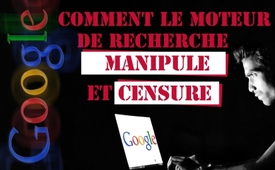 Google : Comment le moteur de recherche manipule et censure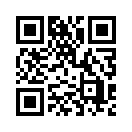 Google représente-t-il un danger pour la démocratie ?
Voici comment le moteur de recherche le plus puissant du monde influence les consommateurs et les électeurs indécis.
Une enquête relative à la circulation des données sur Internet montre que Google manipule les résultats de recherche.Selon le chercheur américain Robert Epstein, les entreprises d’Amérique du Nord dépensent plus de 20 milliards de dollars par an pour améliorer leur classement dans les recherches sur Internet. « Ces classements ont un effet dramatique sur les décisions des consommateurs », a déclaré M. Epstein. En 2015, lors du salon allemand de l’informatique CeBIT, il a mis en garde contre les dangers de Google pour la démocratie. Selon ses tests aux États-Unis et en Inde, près d’un quart des électeurs indécis peuvent être influencés par l’ordre dans lequel les politiciens apparaissent dans les pages de résultats de recherche. Une enquête sur les données de navigation Web montre que Google manipule les résultats de recherche. Les résultats de recherche sur des sujets politiquement controversés sont souvent inférieurs de 90, voire 100 %, c’est-à-dire qu’ils étaient presque introuvables. L’éditeur du site web wsws.org a écrit : « Le moteur de recherche est devenu une autorité de censure. » Citation du journaliste Gary Webb : « Le fait que pour moi tout se soit si bien passé sans difficulté pendant si longtemps n’est pas dû au fait que j’ai travaillé soigneusement et avec application et que j’étais bon dans mon travail. Non, la seule et unique raison était que je n’ai rien écrit pendant toutes ces années qui soit assez important pour être réprimé. »de wok./ab.Sources:www.heise.de/newsticker/meldung/US-Professor-warnt-Google-Algorithmus-kann-Demokratie-gefaehrden2577764.html
www.wsws.org/de/articles/2017/07/29/pers-j29.htmlCela pourrait aussi vous intéresser:#Google-fr - www.kla.tv/Google-frKla.TV – Des nouvelles alternatives... libres – indépendantes – non censurées...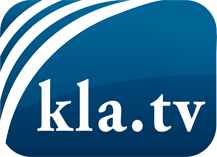 ce que les médias ne devraient pas dissimuler...peu entendu, du peuple pour le peuple...des informations régulières sur www.kla.tv/frÇa vaut la peine de rester avec nous! Vous pouvez vous abonner gratuitement à notre newsletter: www.kla.tv/abo-frAvis de sécurité:Les contre voix sont malheureusement de plus en plus censurées et réprimées. Tant que nous ne nous orientons pas en fonction des intérêts et des idéologies de la système presse, nous devons toujours nous attendre à ce que des prétextes soient recherchés pour bloquer ou supprimer Kla.TV.Alors mettez-vous dès aujourd’hui en réseau en dehors d’internet!
Cliquez ici: www.kla.tv/vernetzung&lang=frLicence:    Licence Creative Commons avec attribution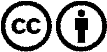 Il est permis de diffuser et d’utiliser notre matériel avec l’attribution! Toutefois, le matériel ne peut pas être utilisé hors contexte.
Cependant pour les institutions financées avec la redevance audio-visuelle, ceci n’est autorisé qu’avec notre accord. Des infractions peuvent entraîner des poursuites.